«О внесении  изменений в постановлениеот 30.12.2015г. №877 « Об утверждениипорядка  предоставления  субсидий организациям,образующим  инфраструктуру поддержки  субъектовмалого и среднего  предпринимательства (бизнес-центрам ), на их функционирование» на 2016год.В соответствии  с муниципальной программой «Создание  условий для развития   экономики  Добринского  муниципального  района на 2014-2020годы», утвержденной  постановлением  администрации Добринского муниципального  района  №996 от 18.12.2014г., руководствуясь Уставом  Добринского  муниципального  района, администрация  муниципального районаПостановляет:1.Внести  изменения  в постановление от 30.12.2015г.№877 «Об утверждении порядка предоставления  субсидий организациям, образующим  инфраструктуру поддержки  субъектов  малого и среднего предпринимательства (бизнес – центрам), на их функционирование» на 2016год, согласно приложению.2.Опубликовать настоящее постановление в районной газете  «Добринские вести».3.Контроль за исполнением настоящего постановления возложить на заместителя главы – председателя комитета экономики и инвестиционнойдеятельности Г.М. Демидову.И.о. главы администрацииДобринского муниципального района                                         А.Т.МихалинНехороших Ольга Михайловна  2-15-07Внесены постановлением  администрацииДобринского муниципального районаот ___________№_________Изменения в постановление от 30.12.2015г.№877 «Об утверждении порядка предоставления  субсидий организациям, образующим  инфраструктуру поддержки  субъектов  малого и среднего предпринимательства (бизнес – центрам), на их функционирование» на 2016 год.В приложении 1 «Порядок предоставления  субсидий  организациям, образующим  инфраструктуру поддержки  субъектов  малого и среднего предпринимательства (бизнес – центрам), на их функционирование» на 2016год: В пункте 5 слова «не более 5 рабочих дней» заменить  словами « не более 15рабочих дней». 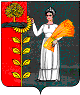 